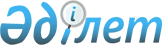 "2010-2012 жылдарға арналған аудандық бюджет туралы" Қармақшы аудандық мәслихатының 2009 жылғы 24 желтоқсандағы кезекті 20 сессиясының N 146 шешіміне өзгерістер мен толықтырулар енгізу туралы
					
			Күшін жойған
			
			
		
					Қызылорда облысы Қармақшы аудандық мәслихатының 2010 жылғы 5 наурыздағы N 159 шешімі. Қызылорда облысының Әділет департаменті Қармақшы аудандық Әділет басқармасында 2010 жылы 18 наурызда  N 10-5-128 тіркелді. Қолданылу мерзімінің өтуіне байланысты күші жойылды (Қызылорда облысының Әділет департаменті Қармақшы аудандық Әділет басқармасының 2011 жылғы 15 тамыздағы N 2-9/2504 хаты)      Ескерту. Қолданылу мерзімінің өтуіне байланысты күші жойылды (Қызылорда облысының Әділет департаменті Қармақшы аудандық Әділет басқармасының 2011.08.15 N 2-9/2504 хаты).

      Қазақстан Республикасының 2008 жылғы 4 желтоқсандағы Бюджет кодексіне, "Қазақстан Республикасындағы жергілікті мемлекеттік басқару және өзін-өзі басқару туралы" Қазақстан Республикасының 2001 жылғы 23 қаңтардағы Заңының 6-бабының 1-тармағының 1-тармақшасына сәйкес Қармақшы аудандық мәслихаты ШЕШІМ ЕТЕДІ:



      1."2010-2012 жылдарға арналған аудандық бюджет туралы" Қармақшы аудандық мәслихатының 2009 жылғы 24 желтоқсандағы кезекті 20 сессиясының N 146 шешіміне мынадай өзгерістер мен толықтырулар енгізілсін:

      Ескерту. 1-тармаққа өзгерту енгізілді - Қызылорда облысы  Қармақшы аудандық мәслихатының 2010.07.29 N 192 (2010 жылдың 1 қаңтарынан бастап қолданысқа енгізіледі) Шешімімен.



      аталған шешімнің 1-қосымшасы осы шешімнің 1-қосымшасына сәйкес редакцияда жазылсын:



      1-тармақтағы:

      1) тармақшадағы:

      "4 161 431" деген сандар "4 177 511" деген сандармен ауыстырылсын,

      "3 664 104" деген сандар "3 680 184" деген сандармен ауыстырылсын;

      2) тармақшадағы:

      "4 161 484" деген сандар "4 283 090" деген сандармен ауыстырылсын;

      5) тармақшадағы:

      "-114 835" деген сандар "-220 361" деген сандармен ауыстырылсын;

      6) тармақшадағы:

      "114 835" деген сандар "220 361" деген сандармен ауыстырылсын;



      аталған шешімнің 4-тармағының:

      1) тармақшасындағы:

      "17 257" деген сандар "19 596" деген сандармен ауыстырылсын;



      мынандай мазмұндағы 5)-6) тармақшалармен толықтырылсын:

      "5) Ұлы Отан соғысындағы Жеңістің 65 жылдығына байланысты Ұлы Отан соғысының қатысушылары мен мүгедектеріне, қаза тапқан жауынгерлердің қайтадан некеге тұрмаған жесірлеріне және бұрынғы кәмелетке толмаған концлагерлердің тұтқындарына, банк қызметі шығындарын қоса есептегенде бір жолғы материалдық көмек көрсетуге - 1006 мың теңге;

      6) ауылдық округтерді абаттандыруға - 12 000 мың теңге.";



      аталған шешімнің 4-1 тармағындағы:

      "7 620" деген сандар "8 355" деген сандармен ауыстырылсын;



      мынандай мазмұндағы 7-2-тармағымен толықтырылсын:

      "7-2. 2009 жылы республикалық және облыстық бюджеттерден бөлінген трансферттердің игерілмеген сомаларын облыстық бюджетке қайтару көзделсін:

      республикалық бюджеттен бөлінген трансферттер - 42 357 мың теңге;

      облыстық бюджеттен бөлінген трансферттер - 8 013 мың теңге.";



      аталған шешімнің 5-қосымшасы осы шешімнің 2-қосымшасына сәйкес редакцияда жазылсын.



      2. Осы шешім 2010 жылғы 1 қаңтардан бастап қолданысқа енгізіледі және ресми жариялауға жатады.           Аудандық мәслихаттың кезектен 

      тыс 23-сессия төрағасы                           Ә.Дәуленбаев      Аудандық мәслихат хатшысы                        М.Ерманов      Қармақшы аудандық мәслихатының

2010 жылғы "5" наурыздағы

кезектен тыс 23 сессиясының

N 159 шешіміне

1 - қосымшаҚармақшы аудандық мәслихатының

2009 жылғы "24" желтоқсандағы

20 сессиясының N 146 шешіміне

1 - қосымша 

2010 жылға арналған аудандық бюджет Қармақшы аудандық мәслихатының

2010 жылғы "5" наурыздағы

кезектен тыс 23 сессиясының

N 159 шешіміне

2-қосымшаҚармақшы аудандық мәслихатының

2009 жылғы "24" желтоқсандағы

20 сессиясының N 146 шешіміне

5-қосымша 

Кент, ауылдық округтер әкімі аппараттары бойынша 2010 жылға арналған бюджеттік бағдарламаларының тізбесі  

"2010-2012 жылдарға арналған аудандық бюджет туралы" Қармақшы аудандық мәслихатының 2009 жылғы 24 желтоқсандағы кезекті 20 сессиясының N 146 шешіміне өзгерістер мен толықтырулар енгізу туралы" аудандық мәслихаттың 2010 жылғы 5 наурыздағы сессиясы шешімінің жобасына түсіндірме      "2010-2012 жылдарға арналған аудандық бюджет туралы" Қармақшы аудандық мәслихатының 2009 жылғы 24 желтоқсандағы кезекті 20 сессиясының N 146 шешіміне төмендегі өзгерістер мен толықтырулар енгізілу ұсынылуда. 

Кірістер      "2010-2012 жылдарға арналған облыстық бюджет туралы" Қызылорда облыстық мәслихатының 2009 жылғы 11 желтоқсандағы кезектен тыс 22 сессиясының N 192 шешіміне өзгерістер мен толықтырулар енгізу туралы" Қызылорда облыстық мәслихатының 2010 жылғы 22 ақпандағы кезектен тыс 25 сессиясының шешіміне сәйкес аудандық бюджетке республикалық бюджет қаржысы есебінен 735 мың теңге және облыстық бюджет қаржысы есебінен 15345 мың теңге нысаналы трансферттер бөлінді.

      Сонымен бірге 2010 жылғы 1 қаңтар жағдайындағы аудандық бюджеттің атқарылуы туралы есебінің 2009 жылдың қорытындысымен аудандық бюджетте 105526 мың теңге бос қалдық қалды. Оның ішінде:

      1)республикалық бюджеттен бөлінген трансферттердің пайдаланылмаған қаржылары есебінен - 42357 мың теңге;

      2)облыстық бюджеттен бөлінген трансферттердің пайдаланылмаған қаржылары есебінен - 10066 мың теңге;

      3)аудан бюджетінің кіріс бөлігінің артығымен орындалуы есебінен - 50491 мың теңге; 

      4)бюджеттік бағдарлама әкімшілерінің толық игермеген қаржылары есебінен - 2612 мың теңге.

      2009 жылы бөлінген трансферттердің толық пайдаланылмаған сомалары республикалық бюджеттен - 42357 мың теңге, облыстық бюджеттен - 8013 мың теңге, барлығы 50370 мың теңге облыстық бюджетке қайтарылады. Облыстық бюджеттен қалған 2053 мың теңге жаңадан ашылған балалар бақшасын ұстау шығындарына қалдырылды.

      Осыған байланысты аудандық мәслихат қарауына 53103 мың теңгені төмендегі шығындарға бөлу ұсынылады. 

Шығындар      1.Облыстық бюджеттен бөлінген трансферттер:

      1)жаңадан іске қосылатын мектепке дейінгі білім беру ұйымдарына мемлекеттік тапсырыс орналастыруға - 2339 мың теңге;

      2)Ұлы Отан соғысының қатысушылары мен мүгедектеріне Ұлы Отан соғысындағы Жеңістің 65 жылдығына орай біржолғы материалдық көмек төлеуге:

      республикалық бюджет есебінен қосымша 735 мың теңге; 

      облыстық бюджет есебінен 1006 мың теңге.

      3)ауылдық елді мекендерді абаттандыруға әрбір ауылдық округ әкіміне 1000 мың теңгеден, барлығы 12000 мың теңге.

      2.Бюджет қаражатының бос қалдығын бағыттау:

      Аудандық бюджеттің шығындарын жоспарлағанда Қазақстан Республикасы Президенті Н.Ә.Назарбаевтың Қазақстан халқына "Жаңа онжылдық-жаңа экономикалық өрлеу Қазақстанның жаңа мүмкіндіктері" жолдауы және облыс және аудан әкімдерінің халық алдында берген есебімен және алға қойған міндеттері негізінде жоспарланды.

      Аудандық мәслихаттың аппаратына:

      112 001 "Аудан мәслихатының қызметін қамтамасыз ету жөніндегі қызметтер" бағдарламасына құрылымға кіретін тексеру комиссиясының жұмыс органын құруға және оның толыққанды жұмыс жасауы үшін 3 штаттық бірлік енгізіп олады ұстауға 3685 мың теңге, мемлекеттік қызметшілердің біліктілігін арттыруға 120 мың теңге;

      112 004 "Мемлекеттік органдарды материалдық-техникалық жарақтандыру" бағдарламасына 3 бірлік компьютер техникасын сатып алуга 360 мың теңге қаралды.

      Аудан әкімінің аппаратына:

      122 001 "Аудан әкімінің қызметін қамтамасыз ету жөніндегі қызметтер" бағдарламасына кеңсе тауарларына 781 мың теңге, қызметтік автокөліктерге қосалқы бөлшектер 1261 мың теңге, жанар-жағар майға 357 мың теңге, мерзімді баспасөзге жазылуға 174 мың теңге, өрт қауіпсіздігі құралдарын сатып алуға 80 мың теңге, ғимаратты жылыту шығындарына 60 мың теңге, электр энергиясының шығындарына 600 мың теңге, байланыс қызметіне 2309 мың теңге, Заң базасы деректерін ай сайынғы жаңартуға 54 мың теңге, сервер жүйесіне қызмет жасауға 200 мың теңге, бланк өнімдерін шығаруға 32 мың теңге, электр есептегіш құралын сатып алуға 60 мың теңге қаралды.

      Аудандық білім бөліміне:

      464 009 "Мектепке дейінгі тәрбие ұйымдарының қызметін қамтамасыз ету" бағдарламасына N 13 "Балбөбек" балалар бақшасының жылу жүйесін жөндеуге 1538,0 мың теңге;

      464 003 "Жалпы білім беру" бағдарламасына N 185 мектепке автокөлік алуға 2270 мың теңге, N 99 мектепке салқындатқыштар сатып алуға 200 мың теңге қаралды.

      Аудандық құрылыс бөліміне:

      467 006 "Сумен жабдықтау жүйесін дамыту" бағдарламасына Қуаңдария ауылында ауыз су ұңғымасын қазуға жоба сметалық құжаттама жасап мемлекеттік сараптамадан өткізуге 970 мың теңге қаралды.

      Аудандық қаржы бөліміне:

      452 001 "Аудандық бюджетті орындау және коммуналдық меншік саласындағы мемлекеттік саясатты іске асыру жөніндегі қызметтер" бағдарламасына бөлімге "Заң" деректер базасын орнатуға және ай-сайынғы жаңартуға 131 мың теңге, "Мегалайн" байланыс қызметіне қосылуға және ай-сайынғы төлеміне 169 мың теңге қаралды.

      Аудандық жұмыспен қамту және әлеуметтік бағдарламалар бөліміне 451 001 "Жергілікті деңгейде жұмыспен қамтуды қамтамасыз ету және әлеуметтік бағдарламаларды іске асыру саласындағы мемлекеттік саясатты іске асыру жөніндегі қызметтер" бағдарламасына әлеуметтік маңызы бар мүгедек жастарға қолдау көрсету және әлеуметтік такси жобаларын іске асыруға 1000 мың теңге қаралуда.

      Аудандық ішкі саясат бөліміне:

      456 002 "Газеттер мен журналдар арқылы мемлекеттік ақпараттық саясат жүргізу" бағдарламасына 1819 мың теңге;

      456 001 "Жергілікті деңгейде аппарат, мемлекеттілікті нығайту және азаматтардың әлеуметтік сенімділігін қалыптастыруда мемлекеттік саясатты іске асыру жөніндегі қызметтер" бағдарламасына аппарат шығындарына видеокамераға 175 мың теңге, фотоаппаратқа 75 мың теңге, сканерге 20 мың теңге, автокөлікке қосалқы бөлшектерге 100 мың теңге қаралды.

      Аудандық мәдениет бөліміне:

      455 003 "Мәдени-демалыс жұмысын қолдау" бағдарламасына Көмекбаев ауылдық клуб ғимаратының жөндеуіне 2200 мың теңге және 200 орындық сатып алуға 250 мың теңге, III-Интернационал ауылдық мәдениет үйіне 300 орындық сатып алуға 375 мың теңге, аудандық деңгейде мәдени-мерекелік іс шаралар өткізуге (8 наурыз, 22 наурыз, 9 мамыр және т.б) 800 мың теңге;

      455 006 "Аудандық (қалалық) кітапханалардың жұмыс істеуі" бағдарламасына кітапхана қорларын жаңа көркем әдеби туындылармен толықтыруға 100 мың теңге қаралды.

      Аудандық денешынықтыру және спорт бөліміне:

      465 006 "Аудандық (облыстық маңызы бар қалалық) деңгейде спорттық жарыстар өткізу" бағдарламасына спорттың бұқаралығын арттыру мақсатында қажетті спорттық құрал жабдықтар сатып алуға 350 мың теңге қаралды.

      Аудандық тұрғын үй-коммуналдық шаруашылық, жолаушылар көлігі және автомобиль жолдары бөліміне:

      458 003 "Мемлекеттік тұрғын үй қорының сақталуын ұйымдастыру" бағдарламасына бөлімнің теңгеріміндегі коммуналдық меншіктегі тұрғын үйлердің құжаттарын әділет органдарынан тіркеуден өткізуге 384 мың теңге;

      458 016 "Елді мекендердің санитариясын қамтамасыз ету" бағдарламасына елді мекендердегі бұралқы иесіз иттерді жоюға 50 мың теңге қаралды.

      Жосалы кенті әкімінің аппаратына:

      123 014 "Елді мекендерді сумен жабдықтауды ұйымдастыру" бағдарламасына ауыз су жүйелерін залалсыздандыру жұмыстарына 500 мың теңге, ауыз су жүйелеріндегі орын алған ақауларды жөндеуге 572 мың теңге;

      123 008 "Елді мекендерде көшелерді жарықтандыру" бағдарламасына көшелердің жарықтандыру шығындарының көбеюіне байланысты қосымша 1625 мың теңге;

      123 009 "Елді мекендердің санитариясын қамтамасыз ету" бағдарламасына иесіз жинақталған қатты тұрмыстық қалдықтарды арнайы орындарға шығаруға 1000 мың теңге, бұралқы иесіз иттерді жоюға 100 мың теңге;

      123 011 "Елді мекендерді абаттандыру мен көгалдандыру" бағдарламасына Шығыс каналына трансформатор алуға 600 мың теңге, ағаш егілетін көшелерді қоршауға 1971 мың теңге, Жомартов, Сәрке батыр көшелеріне аяқ су апаруға 377 мың теңге, көшелерді тегістеуге 593 мың теңге, көшелерге су себуге 309 мың теңге, аялдамалар салуға 1732 мың теңге, "Мәңгі алау" "Дөңгелек бақ" орындарын жөндеуге 1234 мың теңге, абаттандыруға байланысты қажетті құралдар мен тауарлар сатып алуға 424 мың теңге қаралды. Сонымен бірге осы бағдарламаға Жосалы кенітінің "Самара-Шымкент" автожолы аймағын бойлай абаттандыруға 11137 мың теңге қаралып отыр.

      Қуаңдария ауылдық округі әкімінің аппаратына:

      123 014 "Елді мекендерді сумен жабдықтауды ұйымдастыру" бағдарламасына ауылішілік су жүйелерін қазіргі қолданып отырған ауыз су ұңғымасына қосу жұмыстарына 425 мың теңге;

      123 011 "Елді мекендерді абаттандыру мен көгалдандыру" бағдарламасына ауыл орталығын көркейту көгалдандыру жұмыстарына 300 мың теңге қаралды.

      Жосалы ауылдық округі әкімінің аппаратына:

      123 011 "Елді мекендерді абаттандыру мен көгалдандыру" бағдарламасына Төребай би елді мекенін аяқ сумен қамтамасыз ету мақсатында "Келте арық" каналының сағасына электронасос орнату үшін 1000 метр жерге электр желісін тартуға 2000 мың теңге қаралды.

      Қармақшы ауылдық округі әкімінің аппаратына:

      123 014 "Елді мекендерді сумен жабдықтауды ұйымдастыру" бағдарламасына ауыл орталығындағы Қожбан хан және Ысқақов көшелерінің ауыз су жүйелерін жөндеуге 3306 мың теңге;

      123 011 "Елді мекендерді абаттандыру мен көгалдандыру" бағдарламасына ауыл орталығын аяқ сумен қамтамасыз ету үшін электронасосқа трансформатор сатып алуға 700 мың теңге қаралды.

      Ақай ауылдық округі әкімінің аппаратына:

      123 001 "Қаладағы аудан, аудандық маңызы бар қаланың, кент, ауыл (село), ауылдық (селолық) округ әкімінің қызметін қамтамасыз ету жөніндегі қызметтер" бағдарламасына қатты тұрмыстық қалдықтар тастайтын арнайы орын құрылысының жоба-сметалық құжаттамасын мемлекеттік сараптамадан өткізуге 564 мың теңге қаралды.

      Төретам кенті әкімінің аппаратына:

      123 001 "Қаладағы аудан, аудандық маңызы бар қаланың, кент, ауыл (село), ауылдық (селолық) округ әкімінің қызметін қамтамасыз ету жөніндегі қызметтер" бағдарламасына әкімшілік ғимаратына өрт дабылы қондырғысын орнатуға 275 мың теңге қаралды.

      3.Бюджеттік бағдарламаларға ішінара өзгерістер енгізу:

      Аудандық жұмыспен қамту және әлеуметтік бағдарламалар бөлімі:

      451 007 "Жергілікті өкілетті органдардың шешімі бойынша мұқтаж азаматтардың жекелеген топтарына әлеуметтік көмек" бағдарламасынан 400 мың теңгені 451 004 "Ауылдық жерлерде тұратын денсаулық сақтау, білім беру, әлеуметтік қамтамасыз ету, мәдениет және спорт мамандарына отын сатып алуға Қазақстан Республикасының заңнамасына сәйкес әлеуметтік көмек көрсету" бағдарламасына көмек алушылардың санының артуына байланысты ауыстыру ұсынылады.

      Аудандық тұрғын үй-коммуналдық шаруашылық, жолаушылар көлігі және автомобиль жолдары бөлімі:

      Төретам кенті әкімі аппаратының 123 009 "Елді мекендердің санитариясын қамтамасыз ету" бағдарламасында иесіз бұралқы иттерді жоюға қаралған 69 мың теңгені азайтып, аудандық тұрғын үй-коммуналдық шаруашылық, жолаушылар көлігі және автомобиль жолдары бөлімінің 458 016 "Елді мекендердің санитариясын қамтамасыз ету" бағдарламасына ауыстыру ұсынылады.

      Төретам кенті әкімінің аппараты:

      123 011 "Елді мекендерді абаттандыру мен көгалдандыру" бағдарламасына қаралған 1648 мың теңгені 123 008 "Елді мекендерде көшелерді жарықтандыру" бағдарламасына ауыстыру ұсынылады.

      4.Трансферттерді қайтару:

      Аудандық қаржы бөлімінің 452 006 "Нысаналы пайдаланылмаған (толық пайдаланылмаған) трансферттерді қайтару" бағдарламасына 2009 жылы республикалық және облыстық бюджеттен бөлінген трансферттердің толық пайдаланылмаған сомаларын облыстық бюджетке қайтару қаралып отыр. Оның ішінде республикалық бюджеттен берілген трансферттерден - 42357 мың теңге, облыстық бюджеттен берілген трансферттерден - 8013 мың теңге.
					© 2012. Қазақстан Республикасы Әділет министрлігінің «Қазақстан Республикасының Заңнама және құқықтық ақпарат институты» ШЖҚ РМК
				СанатыСанатыСанатыСанатыСомасы, мың теңге
СыныбыСыныбыСыныбыІшкі сыныбыІшкі сыныбыАтауы
І.Кірістер41775111Салықтық түсімдер49328301Табыс салығы2108352Жеке табыс салығы21083503Әлеуметтік салық1521231Әлеуметтік салық15212304Меншікке салынатын салықтар1203801Мүлікке салынатын салықтар1055273Жер салығы51324Көлік құралдарына салынатын салық94635Бірыңғай жер салығы25805Тауарларға, жұмыстарға және қызметтерге салынатын ішкі салықтар63092Акциздер11093Табиғи және басқа ресурстарды пайдаланғаны үшін түсетін түсімдер4814Кәсіпкерлік және кәсіби қызметті жүргізгені үшін алынатын алымдар471908Заңдық мәнді іс-әрекеттерді жасағаны және (немесе) оған уәкілеттігі бар мемлекеттік органдар немесе лауазымды адамдар құжаттар бергені үшін алынатын міндетті төлемдер36361Мемлекеттік баж36362Салықтық емес түсімдер137801Мемлекеттік меншіктен түсетін кірістер8825Мемлекет меншігіндегі мүлікті жалға беруден түсетін кірістер88206Басқа да салықтық емес түсімдер4961Басқа да салықтық емес түсімдер4963Негізгі капиталды сатудан түсетін түсімдер266603Жерді және материалдық емес активтерді сату26661Жерді сату22762Материалдық емес активтерді сату3904Трансферттердің түсімдері368018402Мемлекеттік басқарудың жоғары тұрған органдарынан түсетін трансферттер36801842Облыстық бюджеттен түсетін трансферттер3680184Функционалдық топФункционалдық топФункционалдық топФункционалдық топСомасы, мың теңге
Бюджеттік бағдарламалардың әкімшісіБюджеттік бағдарламалардың әкімшісіБюджеттік бағдарламалардың әкімшісіБағдарламаБағдарламаАтауы
2.Шығындар428309001Жалпы сипаттағы мемлекеттік қызметтер212366Мемлекеттік басқарудың жалпы функцияларын орындайтын өкілді, атқарушы және басқа органдар189856112Аудан (облыстық маңызы бар қала) мәслихатының аппараты16912001Аудан (облыстық маңызы бар қала) мәслихатының қызметін қамтамасыз ету жөніндегі қызметтер16552004Мемлекеттік органдарды материалдық-техникалық жарақтандыру360122Аудан (облыстық маңызы бар қала) әкімінің аппараты56539001Аудан (облыстық маңызы бар қала) әкімінің қызметін қамтамасыз ету жөніндегі қызметтер56539123Қаладағы аудан, аудандық маңызы бар қала, кент, ауыл (село), ауылдық (селолық) округ әкімінің аппараты116405001Қаладағы аудан, аудандық маңызы бар қаланың, кент, ауыл (село), ауылдық (селолық) округ әкімінің қызметін қамтамасыз ету жөніндегі қызметтер113264107Жергілікті атқарушы органның шұғыл шығындарға арналған резервінің есебінен іс-шаралар өткізу3141Қаржылық қызмет11940452Ауданның (облыстық маңызы бар қаланың) қаржы бөлімі11940001Аудандық бюджетті орындау және коммуналдық меншікті (облыстық маңызы бар қала) саласындағы мемлекеттік саясатты іске асыру жөніндегі қызметтер11940Жоспарлау және статистикалық қызмет10570453Ауданның (облыстық маңызы бар қаланың) экономика және бюджеттік жоспарлау бөлімі10570001Экономикалық саясатты, мемлекеттік жоспарлау жүйесін қалыптастыру және дамыту және ауданды (облыстық маңызы бар қаланы) басқару саласындағы мемлекеттік саясатты іске асыру жөніндегі қызметтер1057002Қорғаныс1467Әскери мұқтаждар1180122Аудан (облыстық маңызы бар қала) әкімінің аппараты1180005Жалпыға бірдей әскери міндетті атқару шеңберіндегі іс-шаралар1180Төтенше жағдайлар жөніндегі жұмыстарды ұйымдастыру287122Аудан (облыстық маңызы бар қала) әкімінің аппараты287006Аудан (облыстық маңызы бар қала) ауқымындағы төтенше жағдайлардың алдын алу және оларды жою28703Қоғамдық тәртіп, қауіпсіздік, құқықтық, сот, қылмыстық-атқару қызметі1322Құқық қорғау қызметі1322458Ауданның (облыстық маңызы бар қаланың) тұрғын үй-коммуналдық шаруашылық, жолаушылар көлігі және автомобиль жолдары бөлімі1322021Елді мекендерде жол жүрісі қауіпсіздігін қамтамасыз ету132204Білім беру2242485Мектепке дейінгі тәрбие және оқыту273071464Ауданның (облыстық маңызы бар қаланың) білім бөлімі273071009Мектепке дейінгі тәрбие ұйымдарының қызметін қамтамасыз ету273071Бастауыш, негізгі орта және жалпы орта білім беру1668989464Ауданның (облыстық маңызы бар қаланың) білім бөлімі1668989003Жалпы білім беру1602860006Балаларға қосымша білім беру66129Білім беру саласындағы өзге де қызметтер300425464Ауданның (облыстық маңызы бар қаланың) білім бөлімі76569001Жергілікті деңгейде білім беру саласындағы мемлекеттік саясатты іске асыру жөніндегі қызметтер14173005Ауданның (облыстық маңызы бар қаланың) мемлекеттік білім беру мекемелер үшін оқулықтар мен оқу-әдістемелік кешендерді сатып алу және жеткізу12134007Аудандық (қалалық) ауқымдағы мектеп олимпиадаларын жэне мектептен тыс іс-шараларды өткізу615011Өңірлік жұмыспен қамту және кадрларды қайта даярлау стратегиясын іске асыру шеңберінде білім беру объектілерін күрделі, ағымды жөндеу49647467Ауданның (облыстық маңызы бар қаланың) құрылыс бөлімі223856037Білім беру объектілерін салу және реконструкциялау22385605Денсаулық сақтау154Денсаулық сақтау саласындағы өзге де қызметтер154123Қаладағы аудан, аудандық маңызы бар қала, кент, ауыл (село), ауылдық (селолық) округ әкімінің аппараты154002Ерекше жағдайларда сырқаты ауыр адамдарды дәрігерлік көмек көрсететін ең жақын денсаулық сақтау ұйымына жеткізуді ұйымдастыру15406Әлеуметтік көмек және әлеуметтік қамсыздандыру523216Әлеуметтік көмек492808451Ауданның (облыстық маңызы бар қаланың) жұмыспен қамту және әлеуметтік бағдарламалар бөлімі492808002Еңбекпен қамту бағдарламасы87631004Ауылдық жерлерде тұратын денсаулық сақтау, білім беру, әлеуметтік қамтамасыз ету, мәдениет және спорт мамандарына отын сатып алуға Қазақстан Республикасының заңнамасына сәйкес әлеуметтік көмек көрсету9940005Мемлекеттік атаулы әлеуметтік көмек32072006Тұрғын үй көмегі201084007Жергілікті өкілетті органдардың шешімі бойынша мұқтаж азаматтардың жекелеген топтарына әлеуметтік көмек7963010Үйден тәрбиеленіп оқытылатын мүгедек балаларды материалдық қамтамасыз ету3158014Мұқтаж азаматтарға үйде әлеуметтік көмек көрсету1803201618 жасқа дейінгі балаларға мемлекеттік жәрдемақылар113477017Мүгедектерді оңалту жеке бағдарламасына сәйкес, мұқтаж мүгедектерді міндетті гигиеналық құралдарымен қамтамасыз етуге және ымдау тілі мамандарының, жеке көмекшілердің қызмет көрсету9042019Ұлы Отан соғысындағы Жеңістің 65 жылдығына Ұлы Отан соғысының қатысушылары мен мүгедектерінің жол жүруін қамтамасыз ету1099020Ұлы Отан соғысындағы Жеңістің 65 жылдығына Ұлы Отан соғысының қатысушылары мен мүгедектеріне біржолғы материалдық көмекті төлеу9310Әлеуметтік көмек және әлеуметтік қамтамасыз ету салаларындағы өзге де қызметтер30408451Ауданның (облыстық маңызы бар қаланың) жұмыспен қамту және әлеуметтік бағдарламалар бөлімі30408001Жергілікті деңгейде халық үшін әлеуметтік бағдарламаларды жұмыспен қамтуды қамтамасыз етуді іске асыру саласындағы мемлекеттік саясатты іске асыру жөніндегі қызметтер26848011Жәрдемақыларды және басқа да әлеуметтік төлемдерді есептеу, төлеу мен жеткізу бойынша қызметтерге ақы төлеу356007Тұрғын үй-коммуналдық шаруашылық196404Тұрғын үй шаруашылығы62252458Ауданның (облыстық маңызы бар қаланың) тұрғын үй-коммуналдық шаруашылық, жолаушылар көлігі және автомобиль жолдары бөлімі384003Мемлекеттік тұрғын үй қорының сақталуын ұйымдастыру384467Ауданның (облыстық маңызы бар қаланың) құрылыс бөлімі61868003Мемлекеттік коммуналдық тұрғын үй қорының тұрғын үй құрылысы және (немесе) сатып алу11868004Инженерлік коммуникациялық инфрақұрылымды дамыту, жайластыру және (немесе) сатып алу50000Коммуналдық шаруашылық80115123Қаладағы аудан, аудандық маңызы бар қала, кент, ауыл (село), ауылдық (селолық) округ әкімінің аппараты4803014Елді мекендерді сумен жабдықтауды ұйымдастыру4803467Ауданның (облыстық маңызы бар қаланың) құрылыс бөлімі75312006Сумен жабдықтау жүйесін дамыту75312Елді-мекендерді көркейту54037123Қаладағы аудан, аудандық маңызы бар қала, кент, ауыл (село), ауылдық (селолық) округ әкімінің аппараты53918008Елді мекендерде көшелерді жарықтандыру16223009Елді мекендердің санитариясын қамтамасыз ету2125011Елді мекендерді абаттандыру мен көгалдандыру35570458Ауданның (облыстық маңызы бар қаланың) тұрғын үй-коммуналдық шаруашылық, жолаушылар көлігі және автомобиль жолдары бөлімі119016Елді мекендердің санитариясын қамтамасыз ету11908Мәдениет, спорт, туризм және ақпараттық кеңістік129967Мәдениет саласындағы қызмет57111455Ауданның (облыстық маңызы бар қаланың) мәдениет және тілдерді дамыту бөлімі57111003Мәдени-демалыс жұмысын қолдау57111Спорт15511465Ауданның (облыстық маңызы бар қаланың) Дене шынықтыру және спорт бөлімі15511006Аудандық (облыстық маңызы бар қалалық) деңгейде спорттық жарыстар өткізу1532007Әртүрлі спорт түрлері бойынша аудан (облыстық маңызы бар қала) құрама командаларының мүшелерін дайындау және олардың облыстық спорт жарыстарына қатысуы13979Ақпараттық кеңістік35685455Ауданның (облыстық маңызы бар қаланың) мәдениет және тілдерді дамыту бөлімі32427006Аудандық (қалалық) кітапханалардың жұмыс істеуі32304007Мемлекеттік тілді және Қазақстан халықтарының басқа да тілдерін дамыту123456Ауданның (облыстық маңызы бар қаланың) ішкі саясат бөлімі3258002Газеттер мен журналдар арқылы мемлекеттік ақпараттық саясат жүргізу жөніндегі қызметтер3258Мәдениет, спорт, туризм және ақпараттық кеңістікті ұйымдастыру жөніндегі өзге де қызметтер21660455Ауданның (облыстық маңызы бар қаланың) мәдениет және тілдерді дамыту бөлімі6984001Жергілікті деңгейде тілдерді және мәдениетті дамыту саласындағы мемлекеттік саясатты іске асыру жөніндегі қызметтер6984456Ауданның (облыстық маңызы бар қаланың) ішкі саясат бөлімі9623001Жергілікті деңгейде ақпарат, мемлекеттілікті нығайту және азаматтардың әлеуметтік сенімділігін қалыптастыру саласында мемлекеттік саясатты іске асыру жөніндегі қызметтер8055003Жастар саясаты саласындағы өңірлік бағдарламаларды іске асыру1568465Ауданның (облыстық маңызы бар қаланың) Дене шынықтыру және спорт бөлімі5053001Жергілікті деңгейде дене шынықтыру және спорт саласындағы мемлекеттік саясатты іске асыру жөніндегі қызметтер505310Ауыл, су, орман, балық шаруашылығы, ерекше қорғалатын табиғи аумақтар, қоршаған ортаны және жануарлар дүниесін қорғау, жер қатынастары104684Ауыл шаруашылығы30270462Ауданның (облыстық маңызы бар қаланың) ауыл шаруашылығы бөлімі24986001Жергілікті деңгейде ауыл шаруашылығы саласындағы мемлекеттік саясатты іске асыру жөніндегі қызметтер8782099Республикалық бюджеттен берілетін нысаналы трансферттер есебінен ауылдық елді мекендер саласының мамандарын әлеуметтік қолдау шараларын іске асыру16204473Ауданның (облыстық маңызы бар қаланың) ветеринария бөлімі5284001Жергілікті деңгейде ветеринария саласындағы мемлекеттік саясатты іске асыру жөніндегі қызметтер3729006Ауру жануарларды санитарлық союды ұйымдастыру1555Жер қатынастары6169463Ауданның (облыстық маңызы бар қаланың) жер қатынастары бөлімі6169001Аудан (облыстық маңызы бар қала) аумағында жер қатынастарын реттеу саласындағы мемлекеттік саясатты іске асыру жөніндегі қызметтер6169Ауыл, су, орман, балық шаруашылығы және қоршаған ортаны қорғау мен жер қатынастары саласындағы өзге де қызметтер68245123Қаладағы аудан, аудандық маңызы бар қала, кент, ауыл (село), ауылдық (селолық) округ әкімінің аппараты50196019Өңірлік жұмыспен қамту және кадрларды қайта даярлау стратегиясын іске асыру шеңберінде ауылдарда (селоларда), ауылдық (селолық) округтерде әлеуметтік жобаларды қаржыландыру50196473Ауданның (облыстық маңызы бар қаланың) ветеринария бөлімі18049011Эпизоотияға қарсы іс-шаралар жүргізу1804911Өнеркәсіп, сәулет, қала құрылысы және құрылыс қызметі14266Сәулет, қала құрылысы және құрылыс қызметі14266467Ауданның (облыстық маңызы бар қаланың) құрылыс бөлімі6252001Жергілікті деңгейде құрылыс саласындағы мемлекеттік саясатты іске асыру жөніндегі қызметтер6252468Ауданның (облыстық маңызы бар қаланың) сәулет және қала құрылысы бөлімі8014001Жергілікті деңгейде сәулет және қала құрылысы саласындағы мемлекеттік саясатты іске асыру жөніндегі қызметтер5327003Ауданның қала құрылысы даму аумағын және елді мекендердің бас жоспарлары схемаларын әзірлеу268712Көлік және коммуникация581648Автомобиль көлігі459821458Ауданның (облыстық маңызы бар қаланың) тұрғын үй-коммуналдық шаруашылығы, жолаушылар көлігі және автомобиль жолдары бөлімі459821023Автомобиль жолдарының жұмыс істеуін қамтамасыз ету459821Көлік және коммуникациялар саласындағы өзге де қызметтер121827458Ауданның (облыстық маңызы бар қаланың) тұрғын үй-коммуналдық шаруашылығы, жолаушылар көлігі және автомобиль жолдары бөлімі121827008Өңірлік жұмыспен қамту және кадрларды қайта даярлау стратегиясын іске асыру шеңберінде аудандық маңызы бар автомобиль жолдарын, қала және елді мекендер көшелерін жөндеу және ұстау12182713Басқалар15971Кәсіпкерлік қызметті қолдау және бәсекелестікті қорғау6682469Ауданның (облыстық маңызы бар қаланың) кәсіпкерлік бөлімі6682001Жергілікті деңгейде кәсіпкерлік пен өнеркәсіпті дамыту саласындағы мемлекеттік саясатты іске асыру жөніндегі қызметтер6452003Кәсіпкерлік қызметті қолдау230Басқалар9289452Ауданның (облыстық маңызы бар қаланың) қаржы бөлімі3130012Ауданның (облыстық маңызы бар қаланың) жергілікті атқарушы органының резерві3130458Ауданның (облыстық маңызы бар қаланың) тұрғын үй-коммуналдық шаруашылық, жолаушылар көлігі және автомобиль жолдары бөлімі6159001Жергілікті деңгейде тұрғын үй-коммуналдық шаруашылығы, жолаушылар көлігі және автомобиль жолдары саласындағы мемлекеттік саясатты іске асыру жөніндегі қызметтер615915Трансферттер259140Трансферттер259140452Ауданның (облыстық маңызы бар қаланың) қаржы бөлімі259140006Нысаналы пайдаланылмаған (толық пайдаланылмаған) трансферттерді қайтару50370020Бюджет саласындағы еңбекақы төлеу қорының өзгеруіне байланысты жоғары тұрған бюджеттерге берілетін ағымдағы нысаналы трансферттер199845024Мемлекеттік органдардың функцияларын мемлекеттік басқарудың төмен тұрған деңгейлерінен жоғарғы деңгейлерге беруге байланысты жоғары тұрған бюджеттерге берілетін ағымдағы нысаналы трансферттер89253. Таза бюджеттік кредит беру11478210Ауыл, су, орман, балық шаруашылығы, ерекше қорғалатын табиғи аумақтар, қоршаған ортаны және жануарлар дүниесін қорғау, жер қатынастары114835Ауыл шаруашылығы114835462Ауданның (облыстық маңызы бар қаланың) ауыл шаруашылығы бөлімі114835008Ауылдық елді мекендердің әлеуметтік саласының мамандарын әлеуметтік қолдау шараларын іске асыру үшін жергілікті атқарушы органдарға берілетін бюджеттік кредиттер1148355Бюджеттік кредиттерді өтеу53Бюджеттік кредиттерді өтеу531Мемлекеттік бюджеттен берілген бюджеттік кредиттерді өтеу5311Заңды тұлғаларға жергілікті бюджеттен 2005 жылға дейін берілген бюджеттік кредиттерді өтеу534.Қаржы активтерімен жасалатын операциялар бойынша сальдо05.Бюджет тапшылығы (профициті)-2203616. Бюджет тапшылығын қаржыландыру (профицитті пайдалану)2203617Қарыздар түсімі114835Мемлекеттік ішкі қарыздар1148352Қарыз алу келісім-шарттары11483503Ауданның (облыстық маңызы бар қаланың) жергілікті атқарушы органы алатын қарыздар1148358Бюджет қаражаттарының пайдаланылатын қалдықтары105526Бюджет қаражаты қалдықтары1055261Бюджет қаражатының бос қалдықтары10552601Бюджет қаражатының бос қалдықтары105526Функционалдық топФункционалдық топФункционалдық топФункционалдық топСомасы, мың теңге
Бюджеттік бағдарламалардың әкімшісіБюджеттік бағдарламалардың әкімшісіБюджеттік бағдарламалардың әкімшісіБағдарламаБағдарламаАтауы
2. Шығындар1752801Жалпы сипаттағы мемлекеттік қызметтер116405Мемлекеттік басқарудың жалпы функцияларын орындайтын өкілді, атқарушы және басқа органдар116405123Қаладағы аудан, аудандық маңызы бар қала, кент, ауыл (село), ауылдық (селолық) округ әкімінің аппараты116405001Қаладағы аудан, аудандық маңызы бар қаланың, кент, ауыл (село), ауылдық (селолық) округ әкімінің қызметін қамтамасыз ету жөніндегі қызметтер113264Жосалы кенті әкімінің аппараты17818Төретам кенті әкімінің аппараты10295Қармақшы ауылдық округ әкімінің аппараты7635Жосалы ауылдық округ әкімінің аппараты6796Иіркөл ауылдық округ әкімінің аппараты6083Жаңажол ауылдық округ әкімінің аппараты7970III-Интернационал ауылдық округ әкімінің аппараты7037Ақтөбе ауылдық округ әкімінің аппараты7095Ақжар ауылдық округ әкімінің аппараты7331Дауылкөл ауылдық округ әкімінің аппараты7243Алдашбай ахун ауылдық округ әкімінің аппараты6318Қуандария ауылдық округ әкімінің аппараты6629Көмекбаев ауылдық округ әкімінің аппараты6766Ақай ауылдық округ әкімінің аппараты8248107Жергілікті атқарушы органның шұғыл шығындарға арналған резервінің есебінен іс-шаралар өткізу3141Жосалы кенті әкімінің аппараты31415Денсаулық сақтау154Денсаулық сақтау саласындағы өзге де қызметтер154123Қаладағы аудан, аудандық маңызы бар қала, кент, ауыл (село), ауылдық (селолық) округ әкімінің аппараты154002Ерекше жағдайларда сырқаты ауыр адамдарды дәрігерлік көмек көрсететін ең жақын денсаулық сақтау ұйымына жеткізуді ұйымдастыру154Жосалы кенті әкімінің аппараты15Қармақшы ауылдық округ әкімінің аппараты3Жосалы ауылдық округ әкімінің аппараты23Иіркөл ауылдық округ әкімінің аппараты23Ақжар ауылдық округ әкімінің аппараты4Алдашбай ахун ауылдық округ әкімінің аппараты10Көмекбаев ауылдық округ әкімінің аппараты767Тұрғын үй-коммуналдық шаруашылық58721Коммуналдық шаруашылық4803123Қаладағы аудан, аудандық маңызы бар қала, кент, ауыл (село), ауылдық (селолық) округ әкімінің аппараты4803014Елді мекендерді сумен жабдықтауды ұйымдастыру4803Жосалы кенті әкімінің аппараты1072Қуандария ауылдық округ әкімінің аппараты425Қармақшы ауылдық округ әкімінің аппараты3306Елді-мекендерді көркейту53918123Қаладағы аудан, аудандық маңызы бар қала, кент, ауыл (село), ауылдық (селолық) округ әкімінің аппараты53918008Елді мекендерде көшелерді жарықтандыру16223Жосалы кенті әкімінің аппараты3144Төретам кенті әкімінің аппараты1935Жосалы ауылдық округ әкімінің аппараты1000Иіркөл ауылдық округ әкімінің аппараты1000Жанажол ауылдық округ әкімінің аппараты1180III-Интернационал ауылдық округ әкімінің аппараты1180Ақтөбе ауылдық округ әкімінің аппараты1000Ақжар ауылдық округ әкімінің аппараты180Дауылкөл ауылдық округ әкімінің аппараты1000Алдашбай ахун ауылдық округ әкімінің аппараты1064Қуандария ауылдық округ әкімінің аппараты1180Көмекбаев ауылдық округ әкімінің аппараты1180Ақай ауылдық округ әкімінің аппараты1180009Елді мекендердің санитариясын қамтамасыз ету2125Жосалы кенті әкімінің аппараты2125011Елді мекендерді абаттандыру мен көгалдандыру35570Жосалы кенті әкімінің аппараты28502Қармақшы ауылдық округ әкімінің аппараты2217Жосалы ауылдық округ әкімінің аппараты2517Ақжар ауылдық округ әкімінің аппараты1000Қуандария ауылдық округ әкімінің аппараты817Көмекбаев ауылдық округ әкімінің аппараты517